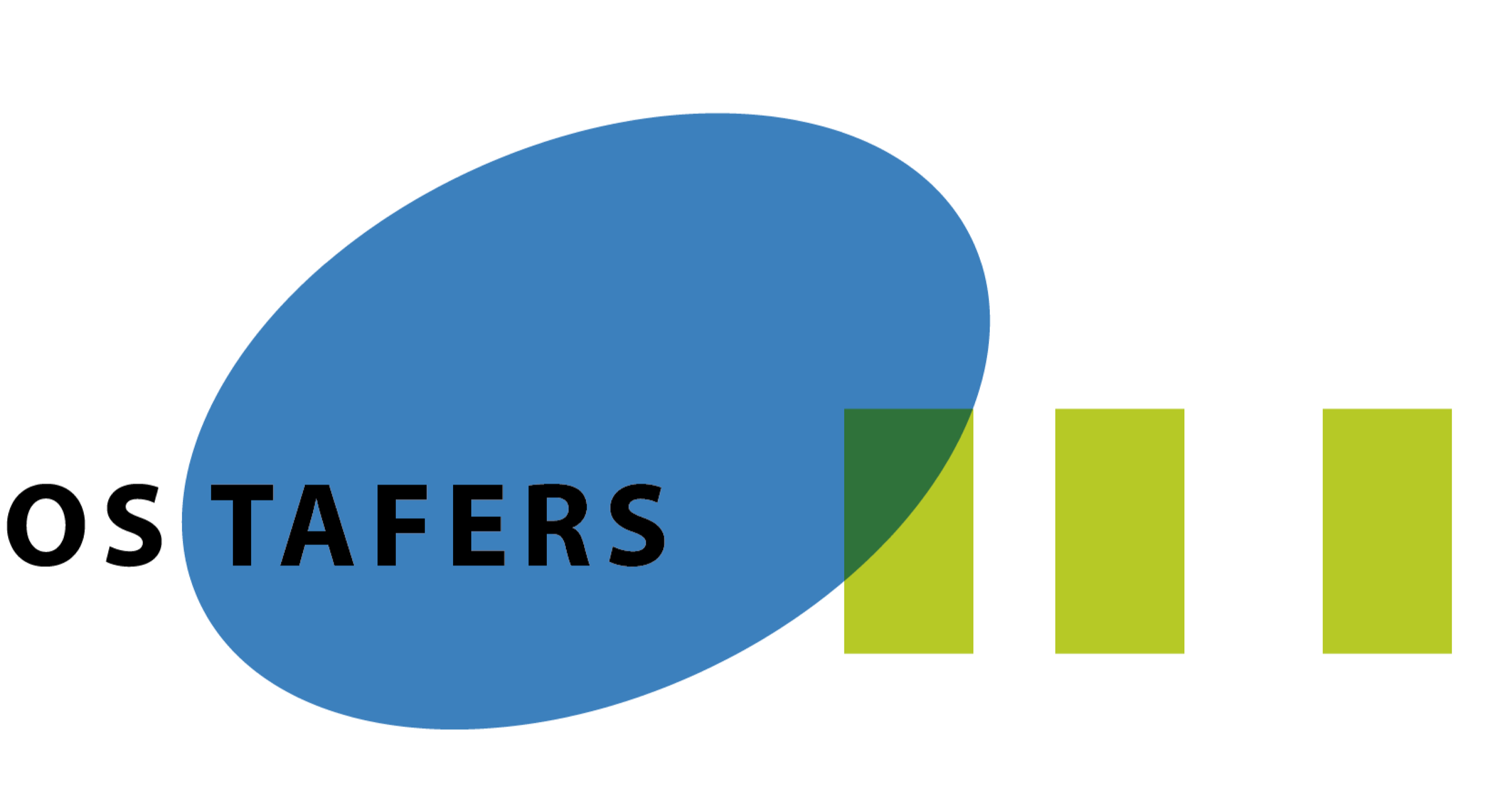 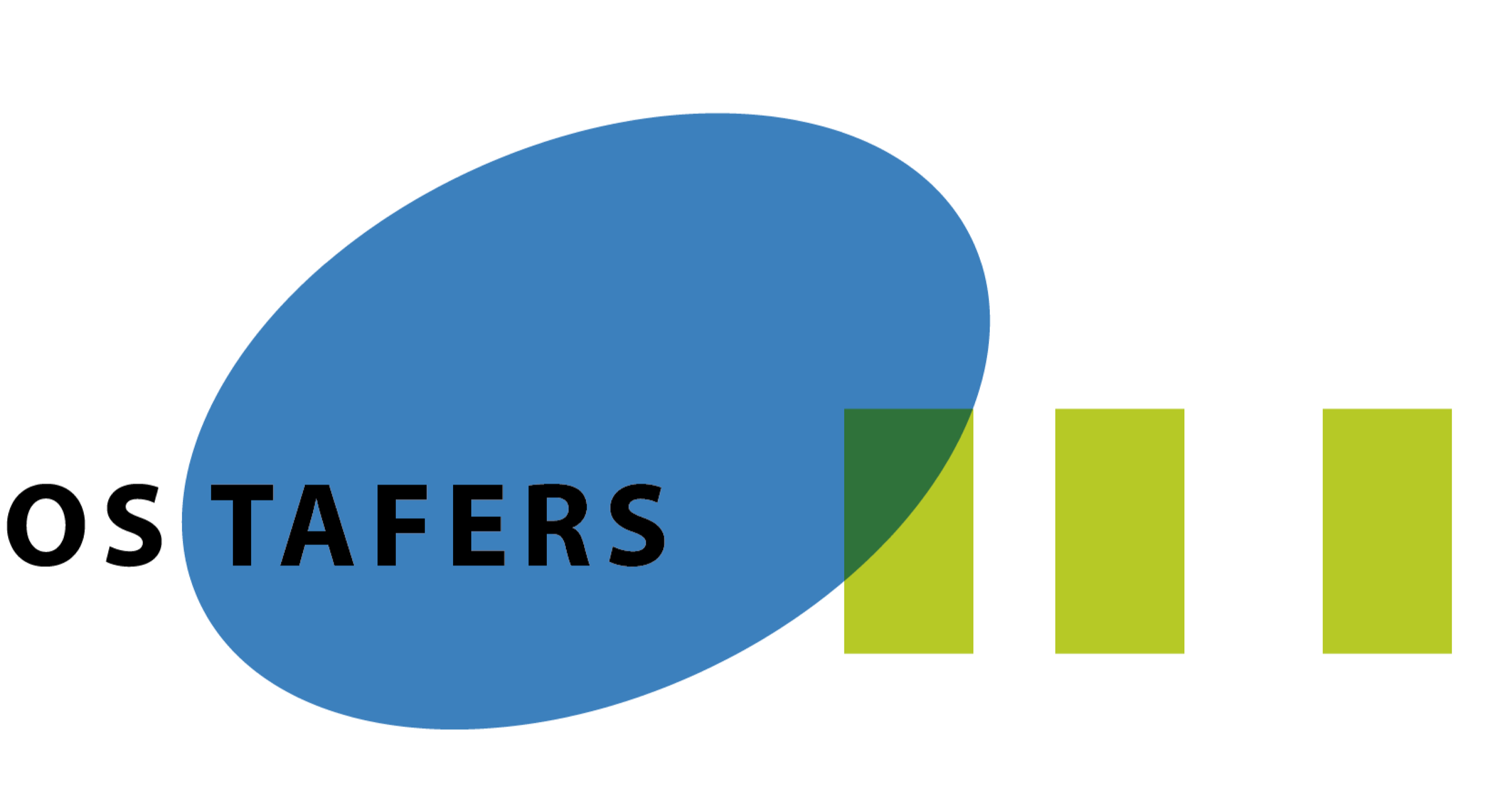 Formular: Bezug JokertageGemäss Schulgesetz (Art. 21) und Schulreglement (Art 36a) können die Eltern ihr Kind nach vorgängiger Benachrichtigung ohne Angabe von Gründen 4 halbe Schultage pro Schuljahr (Jokertage) nicht zur Schule zu schicken. Damit dies reibungslos funktioniert, bitten wir untenstehende Hinweise zu beachten.Die Meldung muss zwingend mindestens eine Woche (7 Tage) im Voraus bei der Direktion oder dem Sekretariat eingereicht werden. Zu spät eingereichte Gesuche werden abgelehnt. Die Verantwortung über die Inanspruchnahme von Jokertagen liegt bei den Eltern. Sie entscheiden, ob der Bezug Sinn ergibt oder nicht. Nachfolgende Hinweise müssen in die Überlegungen miteinbezogen werden:Alle betroffenen Lehrpersonen müssen von den Schüler:innen vorgängig informiert werden.Verpasste Prüfungen und Schulstoff werden möglichst unmittelbar nachgeholt. An folgenden Tagen dürfen keine Jokertage bezogen werden: 1. Schultag, während schulischen Aktivitäten und Schulanlässen (Schullager, Projekttage, -wochen, Schulreisen, Sport- und Kulturanlässe, Schulaufführungen, Abschlussfeierlichkeiten, BO-Tage der Schule, …). Folgende Tage müssen neu als Jokertag bezogen werden: Traktorprüfung, Diplomfeier von Familienangehörigen, Schnuppern 1. OS, Kleideranprobe zukünftiger Betrieb, Alpauf-/abzug, Hilfe auf dem eigenen Bauernhof, Termine für Pass/ID, u.a.m.Bei ungerechtfertigten Absenzen kann die Schuldirektion den Bezug einschränken oder verweigern.Weitere detaillierte Hinweise, Erläuterungen und die entsprechenden Artikel im Schulgesetz und -reglement finden Sie auf dem «Merkblatt Urlaube – Jokertage – Schnupperlehren». Personalien Schüler:inPersonalien Schüler:inPersonalien Schüler:inPersonalien Schüler:inPersonalien Schüler:inPersonalien Schüler:inPersonalien Schüler:inVorname, Name:Klasse:Klasse:JokertageDatumDatumMorgenMorgenNachmittagNachmittagHalbtag 1Halbtag 2Halbtag 3Halbtag 4Datum:        Datum:        Unterschrift der Eltern:     Unterschrift der Eltern:     Unterschrift der Eltern:     Unterschrift der Eltern:     Unterschrift der Eltern:     Bemerkungen:      Bemerkungen:      Bemerkungen:      Bemerkungen:      Bemerkungen:      Bemerkungen:      Bemerkungen:      Visum Schuldirektion: Visum Schuldirektion: Visum Schuldirektion: Visum Schuldirektion: Visum Schuldirektion: Visum Schuldirektion: Visum Schuldirektion: 